UNIT KERJA PENGADAAN BARANG/JASA (UKPBJ)KABUPATEN KARANGANYARKELOMPOK KERJA PEMILIHANAlamat: Jl. Lawu No. 385 B, Cangakan Karanganyar, Kode Pos: 57712 Telepon: (0271) 495039 Ext. 216,( 0271) 495715, e-mail: ukpbjkaranganyar@gmail.comBERITA ACARA PENETAPAN PEMENANG-Nomor : 027/569/UKPBJ/IV/2022Pada hari ini Rabu tanggal Enam bulan April tahun Dua Ribu Dua Puluh Dua, telah dilakukan Penetapan Pemenang Tender paket pengadaan:PemenangPemenang Cadangan 1Pemenang Cadangan 2Demikian Berita Acara ini dibuat untuk dipergunakan sebagaimana mestinya.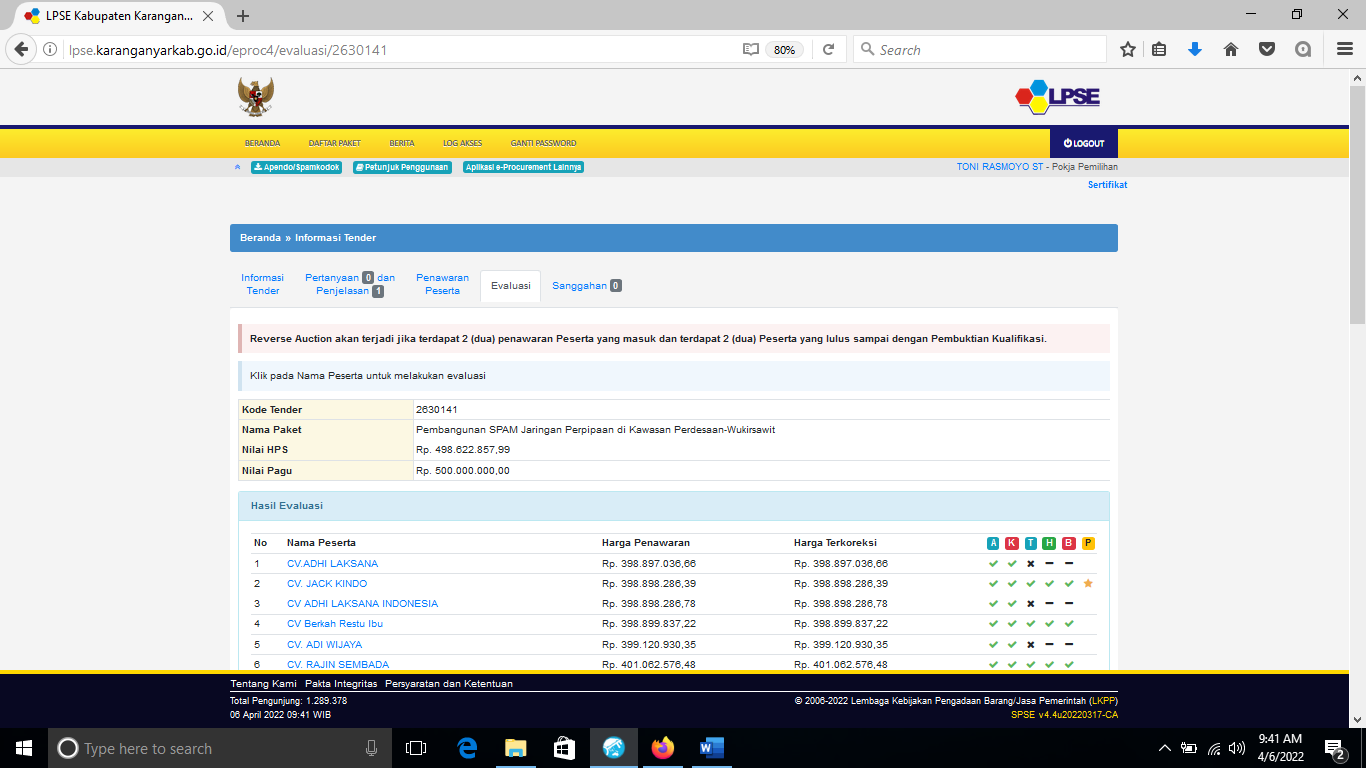 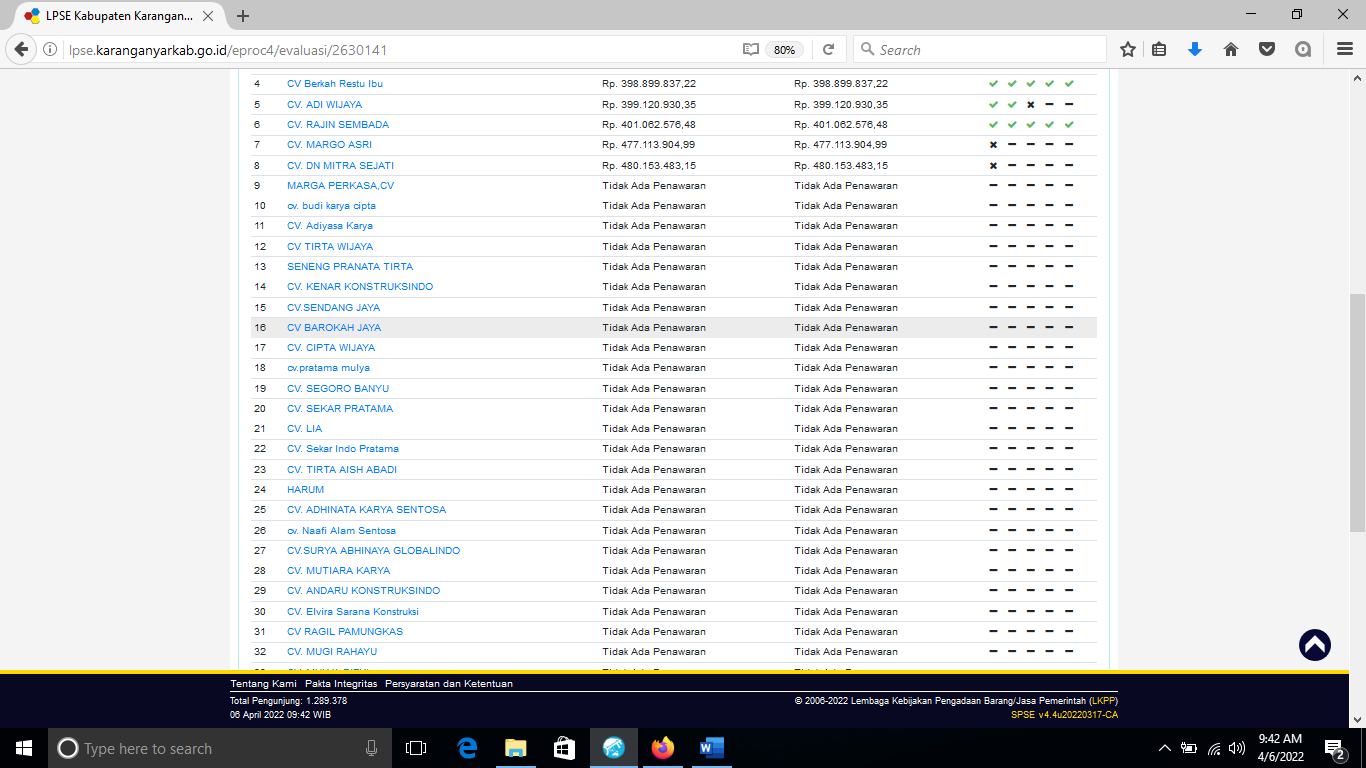 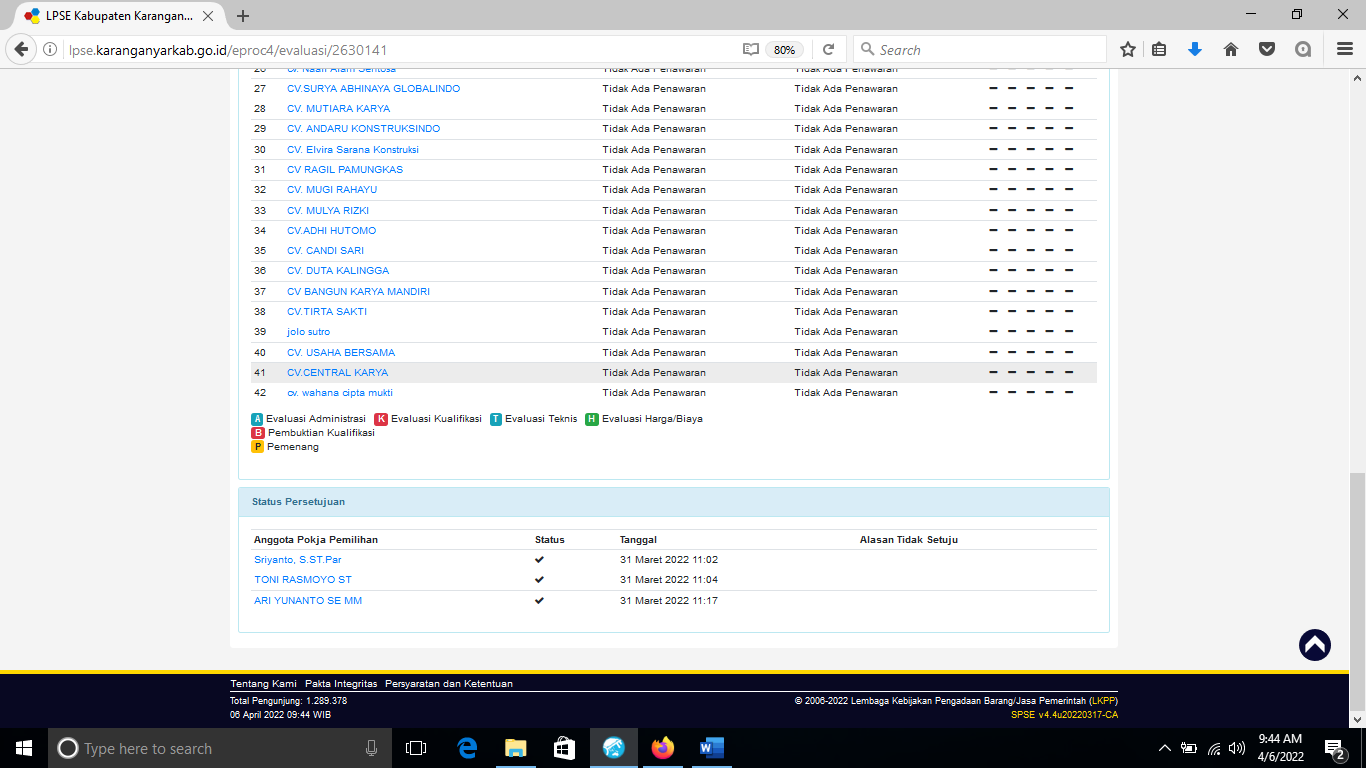 Kode Tender:2630141Nama Paket:Pembangunan SPAM Jaringan Perpipaan di Kawasan Perdesaan-WukirsawitPagu Anggaran:Rp. 500.000.000,00Nilai Total HPS:Rp. 498.622.857,99Sumber Pendanaan:Dana Alokasi Khusus (DAK) APBD Kabupaten Karanganyar Tahun Anggaran 2022Perangkat Daerah:Dinas Pekerjaan Umum Dan Perumahan Rakyat Kabupaten KaranganyarMetode Pemilihan:TenderMetode Evaluasi Penawaran:Sistem Harga Terendah Menggunakan Sistem GugurMetode Penilaian Kualifikasi:PascakualifikasiNama Peserta:CV. JACK KINDOAlamat:BANARAN RT 03/13 JANTIHARJO KARANGANYARNPWP:75.089.248.1-528.000Harga Penawaran Terkoreksi (Termasuk PPN):Rp. 398.898.286,39Nama Peserta:CV Berkah Restu IbuAlamat:Karangturi Rt 002 Rw 001 Triyagan mojolabanNPWP:90.799.541.9-532.000Harga Penawaran Terkoreksi (Termasuk PPN):Rp. 398.899.837,22Nama Peserta:CV. RAJIN SEMBADAAlamat:JL. RAYA SOLO - TAWANGMANGU KM. 8 JATEN KARANGANYARNPWP:94.371.619.1-528.000Harga Penawaran Terkoreksi (Termasuk PPN):Rp. 401.062.576,48Karanganyar, 6 April 2022Pokja Pemilihan UKPBJ Kabupaten KaranganyarKaranganyar, 6 April 2022Pokja Pemilihan UKPBJ Kabupaten KaranganyarKaranganyar, 6 April 2022Pokja Pemilihan UKPBJ Kabupaten KaranganyarKaranganyar, 6 April 2022Pokja Pemilihan UKPBJ Kabupaten Karanganyar1.SRIYANTO, S.ST. ParKetua……………2.TONI RASMOYO,S.T.Anggota……………3.ARI YUNANTO,S.E.M,MAnggota……………Lampiran :Berita Acara Penetapan Pemenang Pembangunan SPAM Jaringan Perpipaan di Kawasan Perdesaan-WukirsawitNomor:027/569/UKPBJ/IV/2022Tanggal:6 April 2022Karanganyar, 6 April 2022Pokja Pemilihan UKPBJ Kabupaten KaranganyarKaranganyar, 6 April 2022Pokja Pemilihan UKPBJ Kabupaten KaranganyarKaranganyar, 6 April 2022Pokja Pemilihan UKPBJ Kabupaten KaranganyarKaranganyar, 6 April 2022Pokja Pemilihan UKPBJ Kabupaten Karanganyar1.SRIYANTO, S.ST. ParKetua……………2.TONI RASMOYO,S.T.Anggota……………3.ARI YUNANTO,S.E.M,MAnggota……………